Lindon Bennett School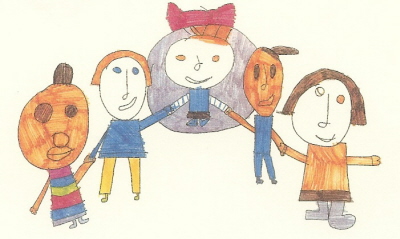 Cleaner Required Job AdvertLindon Bennett SchoolMain StreetHanworthMiddlesex TW13 6STTel: 020 8898 0479Email: office@lindonbennett.hounslow.sch.ukWebsite: www.lindonbennettschool.co.ukHeadteacher: Clare LonghurstTo start as soon as possibleDaily (Mon to Fri) x 42 weeks.Hours – Various available TBN  	Pay Scale and Salary: Sc1a Point 1 – FTE £25,854 (15 hrs a week = £9,476 / 30hrs a week = £18,953 / £13.78 @ hour)Lindon Bennett School is looking for cleaners to work as part of the site team across both our Main Street Site and our Danesbury Road site. We are a special school catering for a range of special needs.  So you will need to be friendly, caring and reliable. Your cleaning must be to a high level and you must have pride in your work.  The school and the London Borough of Hounslow are committed to safeguarding and promoting the welfare and wellbeing of all children.  Successful applications will be subject to an enhanced DBS disclosure.  Application forms are available via the School Website or directly from the School Office. Please email office@lindonbennett.hounslow.sch.ukReturn completed applications to Clare Longhurst via the above address or email at office@lindonbennett.hounslow.sch.uk Closing Date for Applications – Wednesday 13th March 2024Interviews in week of 18th March 2024